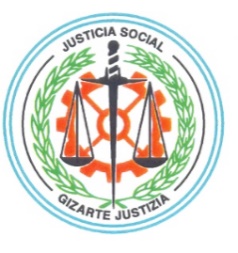 ILUSTRE COLEGIO OFICIAL DE GRADUADOS SOCIALES DE BIZKAIABIZKAIKO GRADUATU SOZIALEN ELKARGO OFIZIALABilbo, 2023ko martxoaren 28aLankide agurgarria:Gaur honako informazioa argitaratu da:Non: EHAAnData: 2023.03.28 Gaia: EBAZPENA, 2023ko otsailaren 28koa, Lan eta Enplegu Saileko Lan eta Gizarte Segurantzako zuzendariarena, Avanza Movilidad Gipuzkoa SA enpresaren (lehen, Transportes Pesa SA) hitzarmen kolektiboa luzatu eta aldatzeko akordioa erregistratu, argitaratu eta gordailutzen duena (hitzarmen-kodearen zenbakia: 86100052012013).Lotura: https://www.euskadi.eus/y22-bopv/eu/bopv2/datos/2023/03/2301490e.pdfNon: EHAAnData: 2023.03.28Nork: Kultura eta Hizkuntza Politika SailaGaia: AGINDUA, 2023ko martxoaren 21ekoa, Kultura eta Hizkuntza Politikako sailburuarena, zeinaren bidez ezartzen baita EAEn sektore pribatuan dauden lantokietan 2023an euskararen erabilera eta presentzia areagotzeko dirulaguntzak (LanHitz) emateko araubidea, eta egiten baita haien deialdia.Lotura: https://www.euskadi.eus/y22-bopv/eu/bopv2/datos/2023/03/2301500e.pdfNon: EAOnData: 2023.03.28 Gaia: Iberia Líneas Aéreas de España, SA, Operadora S. Unipersonal enpresako lurreko langileen hitzarmen kolektiboko 2022. eta 2023. urteei dagozkien soldata-taulak eta ordainsari-kontzeptu errebalorizatuak eguneratzeko akordioa.Lotura: https://www.boe.es/boe/dias/2023/03/28/pdfs/BOE-A-2023-7925.pdfBilbao, 28 de marzo de 2023Estimado/a compañero/a:Hoy se ha publicado la siguiente información:Lugar: BOPVFecha: 28.03.2023 Tema: RESOLUCIÓN de 28 de febrero de 2023, del Director de Trabajo y Seguridad Social, por la que se dispone el registro, depósito y publicación del Acuerdo de prórroga y modificación del Convenio Colectivo de Avanza Movilidad Gipuzkoa, S.A. (antes Transportes Pesa, S.A.). Código del convenio: 86100052012013.Enlace: https://www.euskadi.eus/y22-bopv/es/bopv2/datos/2023/03/2301490a.pdfLugar: BOPVFecha: 28.03.2023Emisor: Departamento de Cultura y Política LingüísticaTema: ORDEN de 21 de marzo de 2023, del Consejero de Cultura y Política Lingüística, por la que se regula y convoca la concesión de subvenciones para fomentar el uso y la presencia del euskera en los centros de trabajo del sector privado ubicados en la CAV, durante el año 2023 (LanHitz).Enlace: https://www.euskadi.eus/y22-bopv/es/bopv2/datos/2023/03/2301500a.pdfLugar: BOEFecha: 28.03.2023 Tema: Acuerdo de actualización de las tablas salariales y conceptos retributivos revalorizables correspondientes a los años 2022 y 2023 del Convenio colectivo del personal de tierra de Iberia Líneas Aéreas de España, SA, Operadora S. Unipersonal.Enlace: https://www.boe.es/boe/dias/2023/03/28/pdfs/BOE-A-2023-7925.pdf